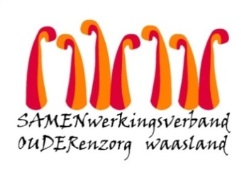 Nieuwsbrief wzc Heilig Hart  – 10 september 2020Beste bewoner, familie, mantelzorger, 
In navolging van onze vorige nieuwsbrief dd. 09-09-2020  bezorgen wij jullie vandaag de link naar de bevraging voor de bezoekregeling.  Wenst u graag deel te nemen, klik dan op de link van de afdeling waar uw familielid verblijft:DANDELION (ctrl + klikken voor koppeling)MAGNOLIA (ctrl + klikken voor koppeling)Ook andere familieleden mogen deelnemen, stuur de mail gerust door.Door het invullen van deze bevraging help je ons een inzicht te geven hoe jullie de bezoekregeling ervaren en hoe wij deze kunnen verbeteren.  Het invullen duurt slechts enkele minuten.  Zo kunnen we samen komen tot een bezoekregeling waarbij iedereen zich goed voelt.Hartelijk dank voor jullie medewerking.Invullen kan tot en met dinsdag 15 september 2020.BezoekersparkingVanaf vandaag worden de slagbomen van de bezoekersparking opnieuw in dienst gesteld.Met vriendelijke groet,Ann Van Calenberge Dagelijks verantwoordelijke